			SAC Meeting Minutes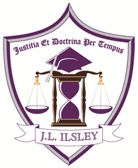 				March 6, 2023Welcome & Introductions – Attendance:  Cari Duggan-MacNeil, Marilyn MacGibbon, Steve Coats, Keri Butler, Rhonda Johnson, Natasha Jessome, Debbra Walsh-Poirier, Amanda Campbell, Laura MacKenzie.Approval of the AgendaMinutes were approvedApproval to post Previous SAC Meeting Summary -Minutes approved to post.Principal’s Report & Student Success Plan Update (SSP)- Marilyn MacGibbon: SportsThe boys' and girls' basketball teams have recently completed their seasons. The Boy's and Girl's hockey seasons have come to a close, with both teams having incredibly successful seasons. The girl's held their own participating in the tier 1 portion of their league for the first time, and the boys' team finished the season going 2-2 in their Division 1 Capital Region Playoffs, eliminating both Sackville High and Halifax West from Regional play in the process. Girl's rugby has begun their pre-season training in the gym. Badminton has been up and running for a few weeks now. Field hockey is set to begin this week, and lacrosse is set to begin right after the break. SSP- Our Math 10 teachers had a full day to meet with Rachel Ross and our two Facilitator, African Canadian Services Education to discuss CRP.  Otis Daye our Student Equity Consultant.  They did a 3 class visit and then assisted in coming up with a tangible lesson plan.  Each teacher walked away with something to try the next day.  All 3 had great success.  New Course OfferingsWe were excited to be approved to offer Service Trades 10.  Service Trades 10 engages and exposes students to the service trades, where services are provided as opposed to goods being produced. In a kitchen environment that mirrors a small café, students explore the impact that skilled trades have on society and investigate apprenticeship and career paths for skilled tradespeople. Students are exposed to food preparation and service skills that are required to be successful in the food service industry and service sector.Yoga 11 Immersion EAL CourseEmergency Food Funding:We have emergency food funding that needs to be spent by the end of this month.  Mr. Coats has stepped in and started helping with cooking.  The students really seemed to enjoy it.  Frozen left overs were even provided and a great success. Tish is back cooking and last week did take home suppers with the students which they really liked.  She will continue this on Wednesdays after school.    Musical: Our musical we will rock you will take place over the Thursday, Friday and Saturday of the first weekend in June.  Mats for our Martial Arts classChris Walker one of our teachers is trying to get our fitness room looking and operating like a fitness room as well.  Health Action Team:  Are doing an ice cream social.  Also were helping to get the word out to keep our washrooms clean.  Soap in washrooms.  Student Council’s Report Not in attendanceReview of Outstanding Business Items- Follow up on outstanding building itemsScoreboard-Marilyn reached out to her contacts at McDonald’s but to date has not heard anything back. Neil Burbridge has a contact that may be interested and is just waiting for a response from them.Outdoor benches-Cari has been working with local politicians; Brendan McGuire and Patti Cuttell about funding. Patti Cuttell is securing funding through her office /grant and will report back with what can be offered.Flags-There has not been a display location decided yet. The school needs to purchase the African Nova Scotia flag. Rhonda had mentioned that we may want to hold off a bit before getting on as there is some debate on what the flag will be going forward.SAC Sessions-Wellness initiative for students were discussed. Student Council is possibly holding a Wellness Week in the near future. This would include guest speakers and wellness ideas for students.Grad T-shirts-Marilyn would like the current grad class to have them. Money for the shirts was originally funded through student fees. Where student fees are not longer collected going forward, the school will look into options for tshirts.Legacy Project-The TV has been purchased but it is not installed. This was funded through TAP. This the last year for TAP. The student led project to have the previous class pictures displayed as they were in old building is currently being worked on. The school will investigate have them wall mounted and looking into having them on wall as well as an option.  Further updates at next meeting.Amazon Wish List-Cari has set up the wish list for the school but there seems to be some technical issues with Amazon List to populate so we will compile a list for funding options through traditional channels for 2023.  Will be topic for discussion at next meeting.Grade 9 students-there was an inquiry about possible mentorship opportunities to help the new students entering the building and maybe having the Grade 12 leadership class participate. Pathways may be able to go some work on their end to help the grade 8’s transition to our new grade 9’s.Special Reports and/or Presentations-Pathways has be granted an active living grant that will allow for a possible 5 years of funding. Community members will be able to borrow items to keep active and promote overall health and wellness. Items such as Nordic poles, snowshoes, reflective wear, etc. will be purchased soon.-Pathways will continue with meals throughout the summer to help support students. -Period packs are being put together to give out to those interested.J.L. Ilsley Fundraising Committee Update-Update on J.L. Ilsley 50/50 Fundraiser-for 2023/24 school year we will look into having a drop down for sport teams/clubs to allow for more involvement/participation from a larger student body. This would allow the promotion of the 50/50 to a larger audience.  Update on J.L. Online Store Fundraiser- -The site is raising funds and we will continue to take requests for new ideas of items to sell.Craft Fair – Marilyn will see if there is a date at the end of October that is available.Cari has found a community fundraiser match up that will help with the school’s Boy’s hockey team.Next Meetings- May 8th and June 12th @ 6:00pmAdjourn